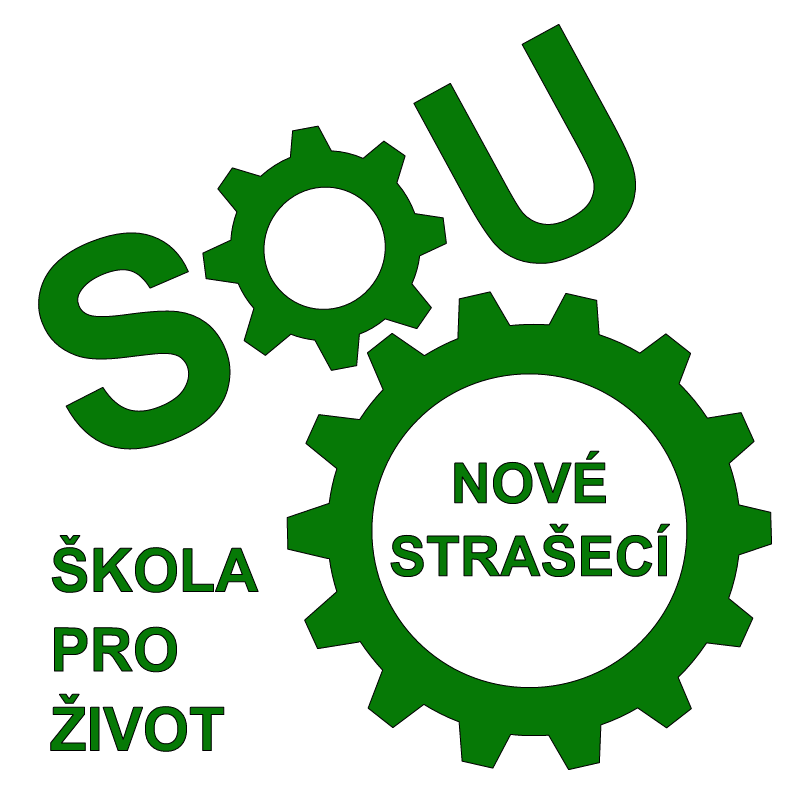 Zřizovatel: 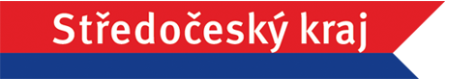 Sportovní 1135, 271 80 Nové Strašecí tel.: 313 285 811, fax: 313 285 841, e-mail: info@souzns.cz	          IČO: 14802201, DIČ: CZ14802201V Novém Strašecí dne: 7. 10. 2020	OBJEDNÁVKA číslo: 30/14802201/2020 (na základě RD: 25/14802201/2019)Dodavatel: Jiří VyskočilČelechovická 1046                   271 01 Nové StrašecíIČ: 41980808, DIČ: CZ400415016Předmět objednávky a cena:  				Počet		Cena za ks		DPH		Cena celkem  						 bez DPH				   bez DPH	Mont. souprava pas  		 112		   381,45 Kč		21%	  	  42 722,40 KčMont. souprava lacl		    8	  	   478,32 Kč		21%	  	    3 826,56 KčPrac. obuv			    1		   218,33 Kč		21%		       218,33 KčPrac. čepice			    1		     22,08 Kč		21%		         22,08 KčMont. souprava lacl výztuž	  16		1 238,01 Kč		21%		  19 808,16 KčMont. souprava lacl nehořlavá	    2		1 746,28 Kč		21%		    3 492,56 KčCELKEM: 	70 090,09 Kč bez DPHDPH: 		14 718,92 KčCELKEM:	84 809,01 Kč vč. DPH		Termín plnění:		10/2020Platební podmínky: 		převodem na účet do 30 ti dnů od vystavení fakturyDodavatel má 3 denní lhůtu pro akceptaci výzvy. Jméno a podpis objednatele: Ing. Bc. Jan Nechutný			podpis: 				datum: 	Jméno a podpis příkazce operace: Ing. Bc. Jan Nechutný			podpis: 				datum:  Jméno a podpis dodavatele: Jiří Vyskočil		  		podpis:				datum:	 